 	THE VILLAGE Hall	    Rowney Green - B48 7QP	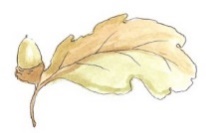 StewardsStewards are responsible for notifying their group of fire precautions emergencyexits and evacuation procedures. Remaining identifiable by means of some conspicuous clothing or marking system, visible under all lighting conditions, would be advisable. For evening events, carrying an effective hand torch for use where part or all of the public areas may be darkened would be advisableFor safety:     Ensure that no overcrowding occurs in any part of the buildingKeep gangways and exits clearPrevent standing on seats or furnitureBe aware of any special requirements needed to ensure the safe evacuation of the people presentA “Fire Instructions” document, showing building layout, position of exits and fireextinguishers is available to stewards for download from the web site rowneygreen.org or via the Booking Secretary.In the event of fire - use fire extinguishers as appropriate – call 999 - evacuate the buildingPage 1 of 1	Document Reissued Aug 2020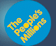 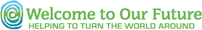 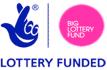 Booking AgreementBooking AgreementBooking AgreementBooking AgreementContact Name forthe BookingOrganisation, Community Groupor ‘Private Booking’Phone NumberEmail AddressBooking DateFunction Rooms Required –Please tickMain HallMeeting RoomSocial RoomHours BookedSigned in AgreementDated